St. Edward Catholic Church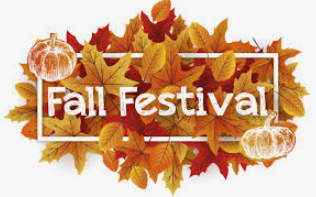 Where: St. Edward Catholic Church, Minneota, MNWhen: Sunday, September 18, 2022------------------------------------------------------------------------------------------Roasted Pork Loin, Mashed Potatoes & GravyCorn, Fresh Vegetable SidesHomemade Dessert & BeverageServing: 11:00am – 1:30pm------------------------------------------------------------------------------------------Children’s Carnival: 10:30am -1:00pmSilent Auction – Cake Walk – Country Store & More!------------------------------------------------------------------------------------------Dinner Tickets:	Adults - $12.00						Children Ages 4-12 years $5.00						Children 3 years and under – FREE------------------------------------------------------------------------------------------Take-out available.